CAREERS BLOG SEPTEMBER 2022THIS CONTAINS THE LATEST INFORMATION ONCAREERS SUPPORT IN SCHOOLIndividual Guidance and SupportFor advice, guidance on career choices, options and applications please contact:Mrs FieldingCareers AdvisorHans Price AcademyEmail: jackie.fielding@clf.ukDirect Dial: (01934) 630836 ext:1340Unifrog Careers PlatformAll Hans Price students have now signed to use Unifrog careers platform which is a great resource for Careers at school and at home:research career paths and explore post-16 and post-18 optionsrecord skills and create a CVaccess MOOCs (free online courses)save shortlists and career ideas for future referencehttp://www.unifrog.org/sign-inPost–16 Providers and EventsWeston College'What Next?' Careers Showcase for School Leavers  28 September 2022 5-7pmThe Winter Gardens Ballroom https://www.weston.ac.uk/event/what-next-careers-showcase-school-leaversWeston CollegeOpen Evening13 October 2022 5-7pm all CampusesEvents | Weston CollegeWinterstoke Hundred AcademyOpen Evening TBChttps://winterstokehundredacademy.clf.uk/post16/Churchill AcademyOpen Evening TBChttp://www.churchill-academy.org/Sixth-Form-Open-Evening/Backwell SchoolOpen Evening TBChttps://www.backwellschool.net/careersCity of Bristol CollegeOpen Day Event8 October 2022 10am – 1pm All CampusesOpen Events at City of BristolSouth Gloucestershire and Stroud CollegeOpen Evening29 September 2022 5.30-8.00pm Filton, BristolLatest College Open Days & Shows (sgscol.ac.uk)Bridgwater and Taunton CollegeOpen EveningTuesday 11th October 6pm – 8pmEvents Archive - Bridgwater & Taunton College (btc.ac.uk)Bristol City Robins Foundation (Sport, Media, Esports)Open Evening3rd October 2022 6.30pm Ashton Gate, Bristol Post-16 Open Evening | Bristol City (bcfc.co.uk)Access Creative College (Media, Games, Music)Meet and Greet  Broadmead, BristolAccess Creative College Meet and GreetBIMM Institute (British and Irish Modern Music Institute)Open DaySaturday 8th October 10:30am – 1:00pmBIMM Institute St James House, Moon Street, Bristol, BS2 8QY Open Days - BIMM InstituteBoomsatsuma (Film/TV, Photography, Digital/Sports Media, Games/VFX/VR, Acting)College Open Days | boomsatsumaOutdoor College (Land BasedOpen Events TBCOutdoor CollegeAPPRENTICESHIPSApprenticeship Guides for StudentsSearching for Vacancieshttps://amazingapprenticeships.com/student-apprenticeship-guide/https://www.allaboutschoolleavers.co.uk/jobshttps://careerfinder.ucas.com/jobs/apprenticeship/https://www.future-talent.com/apprenticeship/section/degree-apprenticeshipsNHS Careershttps://www.healthcareers.nhs.uk/career-planning/study-and-training/apprenticeships-traineeships- and-cadet-schemesArmy Careershttps://apply.army.mod.uk/what-we-offer/regular-soldier/skillsGov.uk/apprenticeship vacancieshttps://www.gov.uk/apply-apprenticeshipWeston College Apprenticeship Guidehttps://www.weston.ac.uk/what-can-i-study/apprenticeshipsCity of Bristol College apprenticeship guidehttps://www.cityofbristol.ac.uk/apprenticeships/ General Interactive Student Apprenticeship Guide – Amazing ApprenticeshipsHealthcareStudy and training | Health CareersGovernment Apprenticeships | Civil Service Careers (civil-service careers.gov.uk)Hinkley Point CYoung HPC | Hinkley Point C | EDF (edfenergy.com)BBC                         Kick start your career - Careers (bbc.co.uk)Apprenticeship VacanciesNew opportunities being advertised dailySearch via Find an apprenticeship - GOV.UK (www.gov.uk).EMPLOYER EVENTSKPMG Accountancy Insight ProgramVacancies (kpmgcareers.co.uk)27/28 October 2022 In Person Year 12RESEARCHING JOB SECTORS.Speakers for Schools Virtual Careers Talkshttps://www.speakersforschools.org/inspiration/vtalks/vtalks-video-library/ Library of inspiring talks by industry experts. Searchable by age group and interest.Future Learn Careers Resourceshttps://www.futurelearn.com/career-adviceIT, finance, marketing, nutrition, project management, HR, film, social care, teaching English.Bristol WORKS Careers Resourceshttps://www.bristol.works/remotelearningKey industries in Bristol: engineering, sport, environment, nature and science, TV and Film, constructionCareers in PsychologyEducational Psychology: Psychology Career Pathways: Educational Psychologist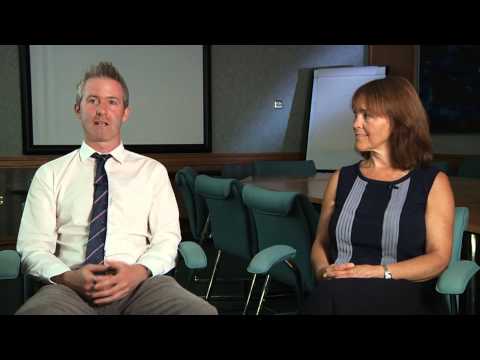 Careers in Creative Industrieshttps://discovercreative.careers/#/courses, competitions, and activities around the creative sectorCareers in Musichttps://www.socialdistancingfestival.com/A great resource to access lots of amazing live-streamed performances and music talks.Careers in Social Carehttps://sfca.re/2Veuu3XInformation and resources to investigate social care as a career choice.Careers in HealthcareHealth Careers: https://www.healthcareers.nhs.uk/explore-roles https://www.stepintothenhs.nhs.uk/Careers in Podiatry and Diagnostic Radiotherapy www.thewowshow.org/youtube Careers in Midwifery Video: https://www.youtube.com/watch?v=iOu_OPC_Td8 Real Life Stories:https://www.healthcareers.nhs.uk/working-health/real-life-stories A range of webinars to introduce you to the 15 allied health professions. https://register.gotowebinar.com/rt/8793785554913874959Careers in Cyber Securityhttps://cyberschool.ac/Free to attend, live & online cyber security school for school pupils around the world.Careers in Constructionhttps://www.goconstruct.org/learn-about-construction/find-the-role-for-you/ultimate-quiz/ Fun quiz to find which role in construction suits you bestCareers in EngineeringWhich engineer are you?https://www.tomorrowsengineers.org.uk/students/meet-the-future-you-careers-quiz/ Run-down on careers in engineeringhttps://mailchi.mp/successatschool/careers-in-engineering-your-complete-guide-1277051 Pathways into Engineeringhttps://www.engineeringuk.com/research/engineering-uk-report/UNIVERSITY INFORMATION AND EVENTSOpen Day at Old Vic Theatre SchoolOpportunities to visit - Bristol Old Vic Theatre SchoolChoosing University CoursesSubject Taster Days. Taster sessions | Undergraduate study | The University of SheffieldUnibuddy - message students with questions. Search course/university. Chat to students | UCASUCAS course search: What and where to study at a University, College or Conservatoire (ucas.com)Discover Uni website for stats and other info:Home - Discover UniLatest League Tables: University Rankings and League Tables 2022Oxbridge InformationPortal to help state school students apply to Oxbridge.The Oxbridge Launchpad | Mobilising the next generation of students Study Abroad (as a UK Student)https://www.ucas.com/undergraduate/what-and-where-study/studying-abroad-consider-your-optionsOnline DegreesUndergraduate Programmes Online  https://requestinfo.onlinecourses.london.ac.uk/GAP YEARSIndustrial Placement Schemeshttps://www.etrust.org.uk/the-year-in-industryIdeas and Suggestions for a Gap Yearhttps://www.prospects.ac.uk/jobs-and-work-experience/gap-yearSCHOOL CONTACTJackie FieldingCareers AdvisorHans Price AcademyEmail: jackie.fielding@clf.ukDirect Dial: (01934) 630834 ext 1340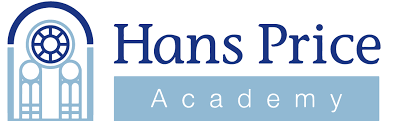 CAREERS SUPPORT IN SCHOOLCAREERS FAIRSAPPLYING TO COLLEGESUNIVERSITIESCOMPETITIONSAPPRENTICESHIPS - GUIDANCE AND VACANCIESWORK EXPERIENCE PLACEMENTSMAKING DECISIONSRESEARCHING JOB SECTORSBURSARIES AND SCHOLARSHIPS10th OctoberGames, VR and VFXEngine Shed, Temple Meads11th OctoberPhotography and Creative Digital MediaEngine Shed, Temple Meads12th OctoberSports Media ProductionAshton Gate Stadium13th OctoberFilm and TVBottleyard Studios, Hengrove